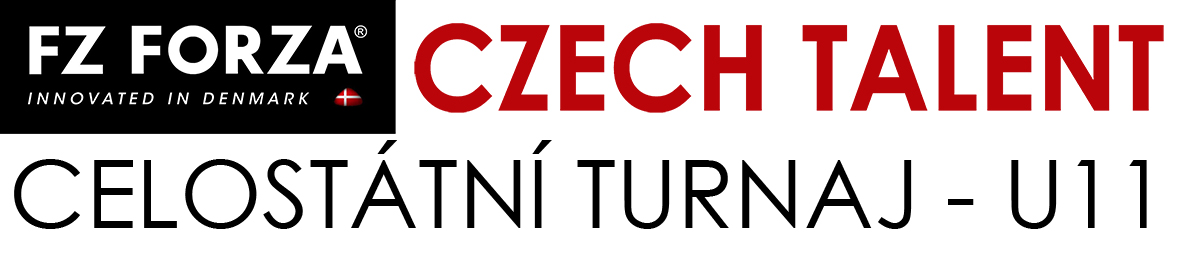 SESTAVASESTAVASESTAVASESTAVASESTAVASESTAVA(5. 11. 2016)(5. 11. 2016)(5. 11. 2016)(5. 11. 2016)(5. 11. 2016)(5. 11. 2016)Klub:PrahaPrahaPrahaPrahaPrahaHráči:Hráči:Hráči:Hráči:Hráči:PříjmeníJménoDatumnarozeníŽebříčekU13Klubová příslušnostKlubová příslušnostSrnecAdam1.6.200780SK HamrSK HamrLecianTobiáš31.3.200694TJ Astra ZM PrahaTJ Astra ZM PrahaŠvarcMatěj11.7.2006128TJ Astra ZM PrahaTJ Astra ZM PrahaBursováBarbora6.1.200745Sokol Radotín Meteor PrahaSokol Radotín Meteor PrahaKratochvílová Tereza3.6.2006100Sokol Radotín Meteor PrahaSokol Radotín Meteor PrahaPaterováLucie21.5.2006131Sokol Radotín Meteor PrahaSokol Radotín Meteor PrahaSoučet:578